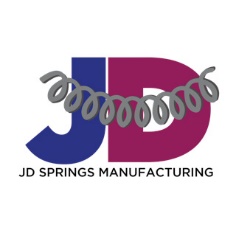 JD Springs Manufacturing17910 Van Dyke Det Mi 48234 Email: Josiekimball@jdspring.bizWebsite: Jdsprings.comOwner: Josie Kimball (248) 312 – 9188CAPABILITYSTATEMENTCore CompetenciesOur company is known for precise and quick turnaround for compression, torsion and extension custom springs: Sample Products and Services – Research & Development, Prototype Design, Engineering, Machine Shop and Fabrication.Core CompetenciesOur company is known for precise and quick turnaround for compression, torsion and extension custom springs: Sample Products and Services – Research & Development, Prototype Design, Engineering, Machine Shop and Fabrication.Past PerformanceDifferentiators (bullets)Hyde Manufacturing Contract AwardeeMotor City Match AwardeeProduced over 10,000 springs1-week turnaround50 years plus experienced technicians Customizations0.12 – 2.50 Wire Diameter Company DataList Pertinent CodesJD Springs Manufacturing is privately held founded in 2019 as the 1st Generation in the Spring Manufacturing Industry providing precise craftmanship in our spring products as new start up.Special Certifications: WBE  2000984 Special Certifications: WOSB 200615 Dun  & Bradstreet (DUNS) 11-706-5860NAICS codes for your primary service or product: 332613 CAGE Code:  8BP36CAPABILITIESCustoms SpringsCompression       Spring ClipShort HookExtensionTorsionWire FormsGrind